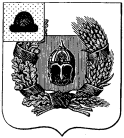 Совет депутатов Александро-Невского городского поселенияАлександро-Невского муниципального районаРязанской областиСовет депутатов городского поселенияР Е Ш Е Н И Еот  20 июня  2018 года                        р.п. Александро-Невский                                       №  58Об утверждении Положения о порядке избрания депутатов муниципального образования – Александро-Невское городское поселение в Александро-Невскую районную ДумуВ соответствии с пунктом 1  части 4 статьи 35 Федерального закона «Об общих принципах организации местного самоуправления в Российской Федерации»  от 06.10.2003 №131-ФЗ, Уставом  муниципального образования – Александро-Невское городское поселение Александро-Невского  муниципального района Рязанской области Совет депутатов муниципального образования – Александро-Невское городское поселение Александро-Невского муниципального района Рязанской области решил:1. Утвердить Положение о порядке избрания  депутатов муниципального образования – Александро-Невское городское поселение Александро-Невского  муниципального района Рязанской области в Александро-Невскую районную Думу Рязанской области согласно приложению  к настоящему решению.2. Настоящее решение подлежит официальному опубликованию в Информационном бюллетене Александро-Невского городского поселения Александро-Невского муниципального района Рязанской области.3. Настоящее решение вступает в силу после его официального опубликования.Глава Александро-Невского городскогопоселения, председатель Совета депутатовАлександро-Невского городского поселения                                В.А. УшаковаПриложение к решениюСовета депутатов муниципального образования -Александро-Невского городское  поселениеАлександро-Невского  муниципального районаРязанской областиот  20.06. 2018 г. № 58ПОЛОЖЕНИЕО ПОРЯДКЕ ИЗБРАНИЯ  ДЕПУТАТОВ МУНИЦИПАЛЬНОГО ОБРАЗОВАНИЯ – АЛЕКСАНДРО-НЕВСКОЕ ГОРОДСКОЕ ПОСЕЛЕНИЕ АЛЕКСАНДРО-НЕВСКОГО МУНИЦИПАЛЬНОГО РАЙОНА РЯЗАНСКОЙ ОБЛАСТИ В  АЛЕКСАНДРО-НЕВСКУЮ РАЙОННУЮ ДУМУ1. Настоящее Положение регулирует порядок избрания депутатов муниципального образования – Александро-Невское городское поселение Александро-Невского муниципального района Рязанской области (далее - депутат городского поселения) в Александро-Невскую  районную  Думу.2. В соответствии с частью 1 статьи 39 Устава муниципального образования - Александро-Невский муниципальный район Рязанской области депутатами  от городского поселения в Александро-Невскую районную Думу являются: глава муниципального образования - Александро-Невское городское поселение Александро-Невского муниципального района (далее - глава городского поселения) по должности и два  депутата   городского поселения, избираемые (делегируемых)  из состава Совета депутатов муниципального образования  - Александро-Невское городское поселение Александро-Невского муниципального района  (далее - Совет депутатов) в соответствии с настоящим Положением.3. Избрание  депутатов Совета депутатов муниципального образования - Александро-Невское городское поселение Александро-Невского муниципального района (далее - депутат Совета депутатов) в Александро-Невскую районную Думу проводятся на заседании Совета депутатов.4. Срок полномочий депутатов от городского поселения, избранных в Александро-Невскую районную Думу, составляет срок полномочий данных лиц в качестве депутата Совета депутатов и главы городского поселения, предусмотренный Уставом муниципального образования - Александро-Невское городское поселение Александро-Невского муниципального района Рязанской области (далее - Устав городского поселения).5. Кандидатуры в состав Александро-Невской  районной Думы предлагаются главой городского поселения, депутатами Совета депутатов. Депутат городского поселения вправе предложить свою кандидатуру в порядке самовыдвижения.6. Выдвижение кандидатуры депутата городского поселения допускается только с его согласия.7. Обсуждение кандидатур проводится на заседании Совета депутатов по всем кандидатурам открыто.8. Избрание  депутата городского поселения в Александро-Невскую районную Думу проводится открытым голосованием.9. Решение об избрании   депутата от городского поселения в Александро-Невскую районную Думу принимается большинством голосов от установленной численности депутатов Совета депутатов. 10 . При необходимости проведения второго тура голосования во второй тур выдвигается не менее двух кандидатур депутатов Совета депутатов, получивших наибольшее количество голосов в первом туре.11. Если после второго тура голосования кандидат не набрал необходимого числа голосов, указанного в пункте 9 настоящего Положения, проводятся повторные  выборы,  начиная с процедуры выдвижения новых кандидатов в порядке, предусмотренном настоящим Положением.12. По итогам голосования принимается одно из решений:а) об избрании депутата Совета депутатов от городского поселения в Александро-Невскую районную Думу;б) о проведении второго тура голосования, в случае если ни один из кандидатов не набрал необходимого количества голосов согласно пункту 9 настоящего Положения.13. Решение подписывается председателем Совета депутатов муниципального образования - Александро-Невское городское поселение (далее - председатель Совета депутатов) и главой городского поселения.14. Решение об итогах избрания   опубликовывается в Информационном бюллетене Александро-Невское городское поселения  Александро-Невского муниципального района и вступает в силу с момента его подписания.15. Копия решения, заверенная печатью Совета депутатов, направляется в Александро-Невскую районную Думу.16. Полномочия депутатов от городского поселения, избранных в Александро-Невскую районную Думу, подтверждаются следующими документами:1) для главы городского поселения, избранного на муниципальных выборах, - копия решения избирательной  комиссии  об утверждении итогов выборов действующего главы городского поселения, заверенная представителем соответствующей избирательной комиссии муниципального образования;2) для депутата Совета депутатов - копия решения избирательной комиссии об избрании его в качестве депутата муниципального образования - Александро-Невское городское поселение, заверенная председателем соответствующей   избирательной комиссии муниципального образования, и копия решения Совета депутатов об избрании   депутата Совета депутатов в Александро-Невскую районную Думу, заверенная председателем Совета депутатов.17. Полномочия депутата городского поселения, избранного в Александро-Невскую районную Думу, прекращаются досрочно в случаях, предусмотренных Федеральным законом от 6 октября 2003 года № 131-ФЗ «Об общих принципах организации местного самоуправления в Российской Федерации».18. В связи с досрочным  прекращением полномочий депутата Совета депутата, избранного в Александро-Невскую районную Думу, председатель Совета депутатов назначает заседание Совета депутатов, на котором принимается решение о досрочном прекращении полномочий депутата Совета депутатов, избранного в Александро-Невскую районную Думу, и одновременно на заседании проводится избрание  депутата  Совета депутатов в Александро-Невскую районную Думу, в соответствии с настоящим Положением.19. Решение Совета депутатов о досрочном прекращении полномочий депутата Совета депутатов и об избрании   нового депутата от городского поселения в Александро-Невскую районную Думу принимается не позднее чем через тридцать дней со дня появления оснований для досрочного прекращения полномочий депутата Совета депутатов.20. Решение обнародуется в порядке, предусмотренном  пунктом 14  настоящего Положения.21. Вновь избранный   депутат Александро-Невской  районной Думы от городского поселения представляет документы, указанные в пункте 16 настоящего Положения, в Александро-Невскую районную Думу.22. Полномочия депутата Александро-Невской  районной Думы прекращаются с момента прекращения полномочий главы городского поселения либо с момента прекращения  полномочий  депутата Совета депутатов.23. Деятельность депутатов городского поселения, избранных от Александро-Невского городского поселения в Александро-Невскую районную Думу, финансируется из бюджета муниципального образования – Александро-Невский  муниципальный район.